 I Sick….   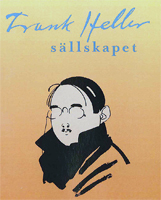 …Sack    genom HellervärldenNr 3 årgång 11 Juni 2022Kära Hellervänner!Nu kommer sommaren och med den såväl vår resa till Lösen och Karlskrona (utförlig rapport följer i nästa nummer) som årsmöte med utdelandet av årsbok m.m. Hoppas att vi ses där. Årsmöte på TrollenäsSom ni alla redan fått meddelande om äger årsmötet precis som förra året rum den 20 juli på trappen till Trollenäs slott. Alla handlingar bland anat förslag till stadge-ändring kommer i separat utskick.ÅrsbokenIvo Holmqvists genomgång av hur Frank Heller har recenserats i olika tider och av olika anmälare kommer förhoppningsvis att kunna delas ut vid årsmötet. De som inte kan vara med där kommer förstås att få den sig tillsänd.Bohêmeliv och litterära kontakter – Frank Heller och Ulla Bjerne.I Köpenhamn under första världskriget umgicks Gunnar Serner med svenska och norska författare och konstnärer som Sven Elvestad (pseudonymen Stein Riverton), Adolf Hallman, Artur Möller, Gully Ohlson (pseudonymen Ulla Bjerne) och Herman Wildenwey. Bekantskapen med Ulla Bjerne kom att bli intensiv och varaktig.I Evert Taubes Mina damer och herrar (1917) införs Bjernes alter ego ”kriminalkoloniens prinsessa” Ella Barke, med följande ord:”Den som av försynen begåvats med förmågan att beskriva en skön kvinna skulle inför den be-dårande företeelse som tambur-dörren avslöjade ha inspirerats till ett av dessa poetiska mästerverk som äro så sällsynta i vår moderna litteratur ”(s. 10)Denna undersköna kvinna företer vissa androgyna drag, så typiska för fin-de-siècle-traditionen, bland annat bär hon smoking med ”mjuk fadermördare à la Blanche” till sin kjol (s. 11). Klart är att Bjerne  hade en stark utstrålning: ”Allt kretsar kring Ulla”, som Mikael Timm uttrycker saken i Evert Taube. Livet som konst, konsten som liv” (1998); s. 175). Hon hade förhållanden med bland andra kriminalpsykologen Andreas Bjerre, Gunnar Serner och för-fattaren Gösta Palmcrantz. Serner kände så stort förtroende för henne att han lånade ut sin köpenhamnslägenhet till henne under oktober och november 1916, då han vistades i Odense och Nyköbing, för att skriva ifred för alla demoraliserande bekant-skaper (brev från Frank Heller till Olof Dahlberg 7.10. 1916). Av Jörn Donners intervju med Bjerne ”Botad oskuld i Lovisa” i Dagens Nyheter 24.9 1961 fram-går, att det var Frank Heller som rekommenderade hennes första roman, Mitt andra jag (1916), till Dahlberg & Co:s förlag. Den herr-trio som i romanen rör sig kring författarinnans alter ego Nora Hall, bestående av greve Celestin de Benza, Frank Fernandez och Otto Steiner, torde vara tillkommen med författarna Gösta Palmcrantz, Gunnar Serner och möjligen Martin Koch som förlaga. Serner har identifierats av sin maka Annie (brev från Annie Serner till Bjerne 23.2 1969). I Bjernes Blodets krav (1920) förekommer en Gösta och en Gunnar Petri som konkurrenter om hennes alter ego Harriet Ljunges gunst. Bekantskapen med Palmcrantz och Gunnar Serner har väl möjligen påverkat namnvalet även om herrarna inte varit kon-kurrenter om henne i verklig-heten. Att de däremot hyst ett starkt erotiskt intresse för henne visar delar av deras korre-spondens från 1916-1919.Det är föga förvånande att hjältinnan och Gunnar i ett av avsnitten i Blodets krav lever krogliv i Köpenhamn (s. 148-159). I Ruth Dahls intervju med för-fattarinnan i Författarvardag (1963) avfärdas hennes sex år i Danmarks huvudstad på sju rader: ”Köpenhamn var hennes första station på den europeiska kon-tinenten, och där vistades hon bl.a. under hela första världskriget. (…) I Köpenhamn kom hon in i en skandinavisk konstnärskoloni av rang med bl.a. Jolin, Grünewald, Evert Taube, Frank Heller, den norske skalden Herman Wildenwey m.fl.” Bjernes dag-böcker måste när det gäller upp-lysningar om köpenhamnstiden betecknas som en klar besvikelse. Under hela 1910-talet har de närmast karaktären av pretentiöst självbespeglande nonsens; någon annan än hon själv nämns egentligen inte.Efter Köpenhamnsåren höll Serner och Bjerne kontakten genom hela livet, och sammanträffade då och då. Om detta finns en del upp-lysningar att hämta i Frank Heller som brevskrivare. Dag HedmanRecensionen: Ulla Bjerne: Den glada otrygghetenGully Ohlson hette en flicka i Söderhamn i slutet av 1800-talet. Småstaden fann hon så trång att hon kallade den Döderhamn i sina böcker. Familjelivet stängde henne också inne – artist (musiker, konstnär eller författare) ville hon bli. Så tyckte inte fadern. Hon fick gå på handelsinstitut och så ordnade han att hon fick en sine-kur som kontorist hos en kaffe-importör i Helsingborg. Men kontoristslav ville hon förvisso icke förbli – hon ville ud, ud, ud. Köpenhamn hägrade förstås men innan hon kom dit fick hon träla lite hårdare i Trälleborg (med den stavningen), hann uppleva en kort romans med Dirk som försvann till andra sidan jordklotet och sedan med Steve som så småningom såg till att hon förlorade sin oskuld men det hisnande, det vidunder-liga upplevde hon inte med den präktige men mycket köns-konservative och stele kavaljeren. Men nu hade hon äntligen kommit till den ”glade by” och klarade av stenografi och maskinskrivning på danska. Här fick hon byta namn till Ulla Bjerne för chefen tyckte att det fanns för många på kontoret med sonnamn. Hon lever så gott hon kan på sin magra lön, cyklar gärna ut till kusten för att löga sig – helst naken – i Sundets vågor och börjar få ett konstnärsumgänge som stärker hennes drömmar att kunna resa till Paris och bli författare. Allt detta berättar hon frejdigt och medryckande i den andra delen av sin självbiografiska roman Den glada otryggheten (1958). Paristiden beskriver hon sedan i Botad oskuld (1961). Varför är nu detta av intresse för oss Hellerianer? För det första är det en levande skildring från förra seklets början av miljöer som annars mest beskrivits av de man-liga skandinaver som uppehöll sig i Köpenhamn och Paris vid denna tidpunkt som Hallman, Henning Berger, Taube, Hjalmar Söderberg och Gunnar Serner. För det andra är det uppenbart från hennes dag-böcker och inte minst den stora brevsamling som finns i Finland sedan hon gift sig med en finlandssvensk läkare och flyttat till Lovisa att hon hade mycket intima kontakter med flera av dessa herrar. Uppenbarligen fattade också Frank Heller tycke för henne, hjälpte henne att få för-läggare till hennes första bok och stod sedan i brevkontakt med henne ända till sin död. Dag Hedman har plockat fram några exempel på detta som inte fick plats i hans brevutgåva.Den glada otryggheten är ingen omistlig bok men den är lättläst och underhållande i Colettestil för  att den är ett porträtt av en gamängflicka som absolut ville kunna leva okonventionellt på samma sätt som de män hon umgicks med.Göran WessbergBrevväxling – Heller-BjerneBrev från Gunnar Serner (Frank Heller) Monte Carlo 17-4 1924Kära Ulla!Tack för ditt lustiga brev! Jag fick det först i går, Det hade legat en vecka i graven  (som Lazarus) hos Bonnier, men ……. Lika friskt vid ankomsten.Alltså: vi ha tillbringat en icke fimbul men dock kylig vinter vid dessa azurkuster och äro där fortfarande, men endast en kort tid. På hemfärd stadd, jag lyssnar så förstrött till livets lust och larm, som till en man som av en slump mig mött och håller fast min arm, (säger skalden) och vi lyssna lika förstrött till spökrulettens larm, vilken anammat våra pengar. Vi fly från det (per aeroplan) den 23 för att besöka Korsika och Paris och därefter per tåg återvända till Danmark.  Om detta når dig i Paris så kan du ju lägga boken hos Harald Wägner (Bd St Michel 21) var du vistas. Ich weiss auf Montmartre ein kleines Hotel (säger en annan skald) vars lockande namn är Odessa; där firas från morgon till middag och kväll en fulltonig vällustens mässa. Jag förmodar att du bor där med Séduction på nattduksbordet. Vi bo förmodligen kyskt och anständigt på högra stranden. Men vi kunna ju råkas i alla fall. Alltså: lev väl och au revoir.Din vän F. (Heller)Brev från Gunnar S, till Ulla Falsterbo den 22-7-44Kära Ulla!Tack för två brev, som nått mig här i sommarexilen! Det sista kom på pricken till min födelsedag den 20, då jag nådde den fruktansvärda åldern av 58 år. On se fait vieux, det låter sig ju inte bestridas. Men det besynnerliga är, att jag i alla fall inte känner mig äldre än på den tiden jag gick i Köpenhamn, snarare tvärtom, ty under det att Du trivdes i detta nordiska bohemliv, gjorde jag det aldrig, utan var ofta synnerligen trött på hela karusellen och citerade (med Artur Möller) Söderbergs ord om att det skall bli skönt att bli gammal etc. Nu är ju en viktig förutsättning för ens stämningsliv den hälsa man har, och på den punkten kan jag bara vara ytterst tacksam. Får jag bara röra mig i fri luft, som nu i sommar, så mår jag  perfekt och vet inte av att vara sjuk – trots alla växlar man dragit på sin kropp. Sällsamt, att min yngste bror, den av oss tre bröder som levde sundast och riktigast – han var officer – var den förste som skulle gå bort. Han var bara 36 år, då han dog år 1929. Augustinus hade otvivelaktigt rätt, då han sade: allt är Nåd.Det var ju roligt att radiopjäsen tilltalade Dig. Det var Hjalmar Gullberg som i fjor fick idéen till den och lade upp planen, vilken sedan utarbetats av en ung man i Radiotjänst. Jag tyckte själv, att pjäsen flöt bra. Boken har Ulla med visshet fått av mig en gång i tiden, ty den skrevs år 1917 och utkom hos Ålle Dahlberg. Det som gjorde framförandet i radio så bra, var framför allt den lille gossen Tom Olsson som spelade Lal (i parentes sagt det smeknamn min lille bror gav sig själv, då han var liten). Denne unge Tom var ju idealisk, och om pjäsen skall filmas (det är tal om det), måste han ha huvudrollen där.Ja, här gå vi i frid och solsken och njuta av den vackraste sommar vi visst haft i Norden på många år – nästan lika vacker som den sommar, då det nya  30:åriga kriget började, 1914. Ibland när man står på revet här vid F:bo, där Öresund och Östersjön mötas, och ser ut över havet, tror man inte att man är vaken. I öster ligger det dejliga Danmark, som Du så riktigt skrev i brevet, våldtaget och kämpande, och i söder utspelas sista akten i tyska folkets tragedi, värre än trettioåriga kriget och napoleonskrigen. Ty vad skall det bli av landet sedan Ryssland besatt det fram till Elbe (såsom stipulerats i överenskommelsen mellan de allierade)? Och vad skall det bli av oss, då vi på alla håll omges av USSR och i väster komma att ha ett med absolut visshet rött och hatfyllt Norge? Jag har redan lagt in om att få fara med en lejdbåt till Lissabon i höst, för att se Spanien och Portugal, som jag inte känner utom en dags vistelse i just Lissabon. Det är klart att det är hopplöst att rymma från Ödet, men en sista vinter i Södern skulle man väl kunna rädda på så vis. Eventuellt kunde man kanske rent av fara vidare till Rom, där livet säges bli normalt så småningom. Men det hela svävar ännu i det blå. Det är nog inte lätt att få fara med sådana båtar, det är tredubbel passkontroll, av spanjorerna, engelsmännen och tyskarna. Speriamo! Malgredo tutto!Ja, kära Ulla, jag hoppas, att Din värderade make hämtat sig efter sin sjukdom, och att regeringen släpper drycker lös till Ditt kräftkalas. Det är små önskningar. Men att önska sig de helt stora tingen, såsom att Finlands motståndare inse sina orättvisor mot landet och handla därefter – det utgår endast genom bön och fasta, som Skriften säger. Må så gott och hälsa Léon från oss bägge!Din gamle vänGunnar SBrev från Gunnar Serner till Ulla Malmö den 18-5-46Kära Ulla,Som du ser, sitter vi nu i Sverige igen. Vi reste från Lugano mycket förr än vi egentligen ville, därför att det helt enkelt var enda möjligheten att få plats i någon flygmaskin, om man inte ville stanna långt in i juni. Vi lämnade staden den 3 maj och flög från Zürich den 5 kl.5.50 f.m. Flygbolagen är alldeles besatta, då det gäller tiderna – vi måste upp kl. 4.15 f.m., den ljuvaste tiden på dagen om man är klosterbroder, men inte annars. Så var vi också framme i Malmö kl. 12, och där var det söndag och ingenting att göra. Framsteg!Men det var nu inte det jag skulle tala om. Jag fick ditt brev strax före avresan från Lugano. I Zürich har jag en agent och henne hade jag stämt möte med, så att det passade ju bra att tala om din bok. Hon satte sig genast i förbindelse med Druck & Verlagsanstalt, men direktören var inte hemma, varför hon lovade att ringa till honom senare.  I går hade jag brev, tyvärr med det negativa meddelandet, att ”das Buch von Ulla Bjerne schon vor mindestens einem Jahr abgelehnt wurde, da das Thema sich nicht für hier eignet.” Att temat i Den farliga gåvan inte precis passar de dystra schweizarna, kan jag ju förstå. Men nog borde förlaget eller ditt ombud ha underrättat dig tidigare! – Tråkigt, att du inte kunde förtjäna en slant där. Men det är inte lätt att få något ur den rasen, det kan jag av egen erfarenhet intyga!  Deras honorar äro direkt komiska. Dir. för radion i Zürich beställde ett föredrag av mig, som jag skrev ihop (på tyska) och talade in i radio. Så går vi till kassan, sade han med ett hemlighetsfullt leende. Och vad tror Ulla att jag fick där? 75 francs varken mer eller mindre. Dock störde samvetet honom tydligen om natten, ty nästa dag fick jag 25 till, ”därför att jag var utlänning – de blir alltid bättre betalda.”Men Lugano var en underbar plats, och jag skall alltid minnas våra 3 månader där med de långa turerna och bergbestigningarna. Det är annat än att marschera över skånska slätten, vilket jag gjort sen vi kom hem. Malmö-Bjerred-Lund och Malmö-Staffanstorp-Lund haver jag avverkat och det är alltid 3 plus 2 mil. Men inte går det upp mot alperna.Nu skall vi hem till vårt hus på Bornholm, där danskarna begagnat friheten till att göra inbrott och stjäla våra sängkläder m.m. Man har bara nöjen av att vara ”husägare”. Skatter, hypotek och inbrott, i tur och ordning. Vid ankomsten skall jag punga ut med skatt för 7 år. Från Mentone hörde vi, att huset där äntligen tycks vara färdigreparerat. Men om vi kommer dit till hösten, blir det skatt och hypotek att betala för ävenledes 7 år. Om man bara kunde sälja. Men det finns ju ingenting som heter pengar mera. Det har vissa herrar sörjt för. Det finns bara papperslappar.I dag är det karneval i Lund, och jag hade tänkt att resa dit och se på den – sista gången var 1912 – men naturligtvis har det regnat hela dagen. Försynen anser tydligen att tiden inte ägnar sig till karnevaler, och det stämmer ju. Dödsdanser passar bättre.Så här melankoliskt skriver man, när man sitter inregnad och ser på arkitekturen i Malmö. Hoppas du och din storartade man har det bra, och att du kan klara hushållet utan jungfru. Vi skall göra det på B:holm, men vårt hus är ju inte så stort. Dock inställas alla festlig-heter med anl. av min 60-årsdag den 20 juli. - Ja, hjärtligt hej till er båda! Din tillgivne gamle vänBrev från F.H. till Ulla Bjerne Allinge, Danmark  18-8-47Kära Ulla,Ursäkta att jag inte svarat förr på ditt vänliga brev! Jag har sedan sist i mars varit sjuk, rätt allvarligt och är fortfarande rekonvalescent, men hoppas att så småningom kika upp ur löpgraven igen. Fråga Léon om han vet vad cholesterol är! I så fall vet han mer än 90% av svenska doktorer, vilka förneka dess existens, rättare sagt inte ana den. Det hela står beskrivet i tidskriften OBS, nr 15. Historien är för lång för att jag, trött som jag är just nu, skulle orka dra den, men du kan väl få OBS i Finland?Vad dina frågor angår, kära vän, så har vi inte varit i Italien sen 1943. Men av vad vi hört över gränsen tycks det gå storartat där, bara man har pengar, bättre än i Frankrike, där vi tillbragte vintern, och där det är mycket magert. Redan innan min sjukdom började, hade jag tappat sju kilo – efteråt ytterligare åtta! Så att nu är jag mager som en pine, som du sa på Capri 22. Tavolsto bor – såvitt jag vet – beständigt i Via P. S. Mancini 16, Roma. Det ligger i närheten av Piazza del Popolo.Jag kan inte nog gratulera dig till ditt schweiz. pass! Har Léon fått dito? Om det så följde jus practicandi eller goda schw francs med, vore ju allt ställt på bästa sätt för er!  Skall du resa med finsk båt dit ner? Titta in hos oss i Mentone, om du passerar den vägen! Jag bör väl vara rask vid det laget. – Jo, hotell i Rom! Som du förstår, kan jag inte ge aktuella upplysningar, eftersom en mängd äro ockuperade av anglosaxerna ännu.  Ett litet hotell, som Gunhild Bergh i GHT var fast boende på, är Santa Chiara, bakom Panteon. Ett annat som en norsk väninna rekommenderade var Alb. Del Genio, strax bredvid Piazza Navona, som du säkert minns. Vi själva bodde i 4 år på en dansk pension, Larsen-Naur, Via Valadier 42. (halvpension, åto ute ett mål.)Jag hoppas ha hjälpt dig efter förmåga! Gratulerar till boka! Hälsa hjärtligast Léon och var själv hälsad från Annie & din gamle vänF.H(Två ytterligare brev finns i  Frank Heller som brevskrivare , sällskapets bonusbok 2021.  Annies  handskrivna tillägg på danska  har här tagits bort.)Kalendarium:9 juni: Resa till Lösen20 juli: Årsmöte på TrollenäsLundaprofessorer på Serners tid11. Claes Lindskog tillträdde först en tjänst som professor i klassiska språk men fick år 1906 lärostolen profilerad till grekiska språket och litteraturen. Han ägnade sig främst åt de grekiska författarna, och då särskilt Plutarchos, Euripodes, Herodotos och Platon. 1908-1911 var han ordförande för Akademiska föreningen. Redan i sin gradualavhandling De enuntiatis opud Plautum et Terentium condicionalibus visade han att han var en skicklig analytiker av det äldre latinet och gav i den brett anlagda Studien zum antiken Drama (1897) åtskilliga bidrag som vittnade om stor kännedom om den antika tragedin. Sin största vetenskapliga insats gjorde Lindskog som ut-givare av en kritisk upplaga av Plutarchos Biografier samt över-satte Herodotos och Platons skrifter.Ursprungligen radikal drevs Lindskog som försvarsvän åt höger i samband med försvars-striden och representerade högern i riksdagens andra kammare 1922-1940. Lindskog ansågs allmänt till-höra de slagkraftigaste riksdags-männen i början av sin tid i riks-dagen. Efter den överraskande segern i Kosackvalet 1928 ut-nämndes han till Ecklesiastik-minister, en post han upprätthöll till regeringsskiftet 1930.Han var ordförande i Andra särskilda utskottet angående det högre skolväsendets omorgani-sation vid 1927 års riksdag, då det beslut i skolfrågan fattades, som kom att ligga till grund för 1928 års läroverksstadga. Efter sin pensionering från professuren blev Lindskog chefredaktör för Sydsvenska Dagbladet Snällposten fram till 1946.Claes Lindskog är farfar till Frank Hellersällskapets nuvarande skattmästare med samma namn.12. Hans Larsson var professor i teoretisk filosofi. Hans första skrift, Intuition. Några ord om diktning oh vetenskap utkom 1892 och tar upp spörsmål som skulle genomsyra hela hans liv; att kombinera estetiken i den kulturradikalism som mani-festerades i 1880-talets diktning, med intuitionen som han såg som den högsta formen av intellekt. Larsson försvarade 80-talets litteratur mot både Ola Hanssons och Verner von Heidenstams polemik. Hans Larsson invaldes år 1925 i Svenska akademien vilket starkt ogillades av Heidenstam.Hans Larssons filosofi kretsar huvudsakligen kring intuitionen som definieras som den mänskliga förmågan att i en åskådning omfatta en rikedom av före-ställningar. Detta är möjligt när kunskap och erfarenhet blivit tillräckligt bearbetad så att tanke och känsla kan förenas. Intuitionen utgjorde utgångs-punkten för Hans Larssons    livsfilosofi och representerade människans självförverkligande och grundläggande behov av aktualitet, vilket enligt Larsson kunde beskrivas som ”åtrån efter liv”.I Strindbergsfejden ställde sig Hans Larsson på Strindbergs och åttiotalisternas sida. Omkring 1910 började Hans Larsson stridslystet delta i den aktuella politiska debatten i dagspressen och i småskrifter, vilket förvånade många då hans hållning varit allmänt meditativ och romantiskt jordnära.Wilhelm EngströmTillägg om Hans LarssonVad beträffar Hans Larsson, med lika delar beundran och vördnad kallad Kloke-Hans, är hans båda eftertänksamma böcker ”Hemma-byarna” och ”Per Ståsträng och de andra” fortfarande levande klassiker, inte bara i Skåne. Fast särskilt där – man kan gärna läsa dem samman med ett par andra lika levande romaner av hans syssling Ola Hansson, född i Hönsinge på Söderslätt och död i Büyükdere i Turkiet: ”Rustgården” och ”Resan hem”. (Han bisattes 1925 på Norra Kyrkogården i Lund, liksom Gunnar Serner tjugotvå år senare). Ett par ambitiösa förlag har på allra senaste tiden sett till att hans diktsamling ”Notturno” och berättelsesamlingen ”Sensitiva Amorosa” kommit i nytryck – det är mycket välkommet!Ivo Holmqvist